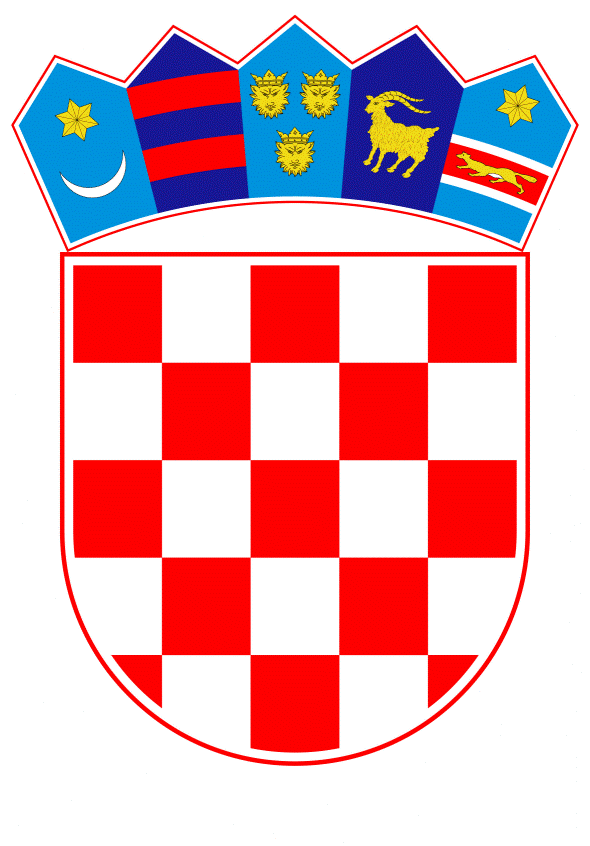 VLADA REPUBLIKE HRVATSKEZagreb, 31. listopada 2022.______________________________________________________________________________________________________________________________________________________________________________________________________________________________Banski dvori | Trg Sv. Marka 2  | 10000 Zagreb | tel. 01 4569 222 | vlada.gov.hrPrijedlog		Na temelju članka 31. stavka 3. Zakona o Vladi Republike Hrvatske („Narodne novine“, br. 150/11., 119/14., 93/16., 116/18. i 80/22.), Vlada Republike Hrvatske je na sjednici održanoj ________________ 2022. donijela Z A K L J U Č A K1.	Prihvaća se Dodatak I. Temeljnom kolektivnom ugovoru za službenike i namještenike u javnim službama, u tekstu koji je dostavilo Ministarstvo rada, mirovinskoga sustava, obitelji i socijalne politike aktom, KLASA: 152-02/22-02/03, URBROJ: 524-13/4-22-26, od 31. listopada 2022.2.	Ovlašćuje se Marin Piletić, ministar rada, mirovinskoga sustava, obitelji i socijalne politike, za potpisivanje Dodatka I. Temeljnom kolektivnom ugovoru iz točke 1. ovoga Zaključka.3.	Zadužuje se Ministarstvo rada, mirovinskoga sustava, obitelji i socijalne politike da o ovom Zaključku izvijesti Pregovarački odbor sindikata javnih službi. KLASA:URBROJ:Zagreb,	PREDSJEDNIK	mr. sc. Andrej PlenkovićOBRAZLOŽENJETemeljni kolektivni ugovor za službenike i namještenike u javnim službama („Narodne novine“, br. 56/22, dalje: Temeljni kolektivni ugovor), kojim su uređena prava i obveze po osnovi rada i iz rada zaposlenih u javnim službama i ugovorena materijalna prava, druge naknade i osnovica za izračun plaća, sklopljen je 6. svibnja 2022. godine na određeno vrijeme od četiri godine. Člankom 49. stavkom 8. Temeljnog kolektivnog ugovora ugovoreno je da će ugovorne strane pregovarati o visini osnovice za svaku sljedeću kalendarsku godinu prije donošenja Državnog proračuna Republike Hrvatske za sljedeću godinu.Stavkom 9. istoga članka ugovorne strane su se obvezale do kraja rujna 2022. godine pristupiti pregovorima o promjeni visine osnovice za 2022. godinu u skladu s ekonomskim okolnostima i kretanjima gospodarskih pokazatelja.Prema odredbama Zakona o reprezentativnosti udruga poslodavaca i sindikata („Narodne novine“, br. 93/14 i 26/15) pregovori o sklapanju izmjena ili dopuna kolektivnog ugovora vode se s pregovaračkim odborom sindikata čija je reprezentativnost ili zastupljenost u pregovaračkom odboru utvrđena za sklapanje kolektivnog ugovora o čijim se izmjenama, odnosno dopunama želi pregovarati i koji su potpisnici toga kolektivnog ugovora.Pregovarački odbor sindikata u postupku pregovora o sklapanju kolektivnoga ugovora koji se primjenjuje na više područja javnih službi prema Nacionalnoj klasifikaciji djelatnosti utvrđen je rješenjem Povjerenstva za utvrđivanje reprezentativnosti KLASA: 006-04/21-07/07, URBROJ: 689/1-21-32, od 21. listopada 2021. Pregovori s reprezentativnim sindikatima javnih službi započeli su 21. rujna 2022. godine i trajali su do 18. listopada 2022. godine. Održana su četiri sastanka pregovaračkih odbora, sa zaključnim sastankom koji je održan 26. listopada 2022. godine, koji su se sporazumjeli o povećanju osnovice za izračun plaće za 6% od 1. listopada 2022. godine, te će ista iznositi 6.663,47 kuna odnosno od 1. siječnja 2023. godine 884,39 eura, i 2% od 1. travnja 2023. od kojeg dana će osnovica iznositi 902,08 eura bruto.Pregovarački odbori su se usuglasili oko pregovora o visini osnovice za 2023. godinu koji će započeti tijekom trećeg tjedna mjeseca rujna 2023. godine.Također je povećan i iznos godišnje nagrade za božićne blagdane za 2022. i 2023. godinu i regresa za 2023. godinu te će isti iznositi 1.750,00 kuna (232,27 eura), a povećan je i dar u prigodi dana Sv. Nikole za 2022. i 2023. godinu na 753,45 kuna.Predlaže se Vladi Republike Hrvatske da prihvati Dodatak u predloženom sadržaju.           Zaključkom se ujedno predlaže ovlastiti ministra rada, mirovinskoga sustava, obitelji i socijalne politike Marina Piletića za potpisivanje Dodatka te se predlaže zadužiti Ministarstvo rada, mirovinskoga sustava, obitelji i socijalne politike da o ovom Zaključku izvijesti Pregovarački odbor sindikata, kako bi se moglo pristupiti potpisivanju Dodatka. Predlagatelj:Ministarstvo rada, mirovinskoga sustava, obitelji i socijalne politikePredmet:Prijedlog zaključka o prihvaćanju Dodatka I. Temeljnom kolektivnom ugovoru za službenike i namještenike u javnim službama 